For teacher:Croptions costs for climate and pest/disease cards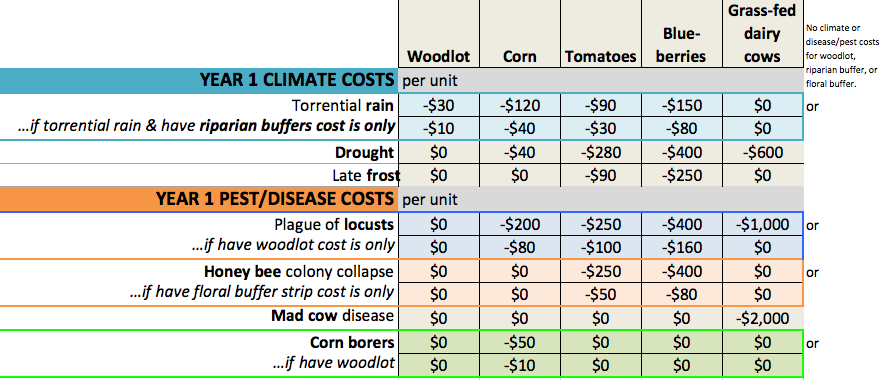 